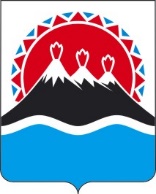 П О С Т А Н О В Л Е Н И ЕГУБЕРНАТОРА КАМЧАТСКОГО КРАЯ                  г. Петропавловск-КамчатскийПОСТАНОВЛЯЮ:1. Внести в приложение к постановлению Губернатора Камчатского края от 21.07.2020 № 127 «О Совете при Губернаторе Камчатского края по стратегическому развитию и национальным проектам» следующие изменения:2) раздел 3 дополнить частью 3.141 следующего содержания:«3.141. Решение об утверждении куратора регионального проекта может быть принято Председателем Совета без его рассмотрения на заседании Совета. Указанное решение Председателя Совета оформляется распоряжением Губернатора Камчатского края.».	2. Настоящее постановление вступает в силу после дня его официального опубликования. [Дата регистрации]№[Номер документа]О внесении изменений в приложение к постановлению Губернатора Камчатского края от 21.07.2020 № 127 «О Совете при Губернаторе Камчатского края по стратегическому развитию и национальным проектам»Губернатор Камчатского края[горизонтальный штамп подписи 1]  В.В. Солодов